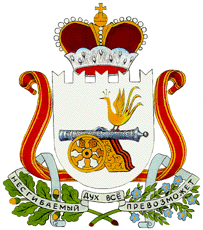 Совет депутатовИздешковского сельского поселенияСафоновского района Смоленской областиРЕШЕНИЕОб установлении размера платы за пользование жилым помещением (платы за наем) для нанимателей жилых помещений по договорам социального найма и договорам найма жилых помещений государственного и муниципального жилищного фондаВ соответствии со статьей 156, статьей 156.1 Жилищного кодекса Российской Федерации, руководствуясь Уставом Издешковского сельского поселения Сафоновского района Смоленской области, Совет депутатов Издешковского сельского поселения Сафоновского района Смоленской областиРЕШИЛ:1. Установить размер платы за пользование жилым помещением (платы за наем) для нанимателей жилых помещений по договорам социального найма и договорам найма жилых помещений государственного и муниципального жилищного фонда дифференцировано с учетом потребительских свойств жилья:Базовая ставка платы за наем составляет 9,87  руб. в расчете на 1 кв.м. общей площади жилого помещения в месяц. 2. Освобождаются от внесения платы за пользование жилым помещением (платы за наем) граждане, проживающие в многоквартирных домах, признанных аварийными.3. Плата за пользование жилым помещением (плата за наем) перечисляется на счет бюджета Издешковского сельского поселения Сафоновского района Смоленской области организацией, уполномоченной осуществлять функции по начислению и сбору платы за пользование жилым помещением (платы за наем)в муниципальном жилищном фонде Издешковского сельского поселения Сафоновского района Смоленской области.4. Считать утратившим силу решение Совета депутатов Издешковского сельского поселения Сафоновского района Смоленской области от 29.01.2022 № 2.5. Настоящее решение вступает в силу с 01.01.2022 года.Глава муниципального образования Издешковского сельского поселения Сафоновского района Смоленской области				О.В. Климова28.12.2021№ 35с. Издешковос. Издешковос. Издешково№ п/пПотребительские свойстваРуб./м2Комфортность1.Многоэтажные капитальные жилые дома, имеющие не все виды благоустройства (без горячего водоснабжения) К-1,09,872.Многоэтажные капитальные жилые дома, не имеющие двух видов благоустройства (без горячего водоснабжения, водоотведения) К-0,959,383.Многоэтажные дома пониженной капитальности, имеющие не все виды благоустройства (без горячего водоснабжения, централизованного отопления, водоотведения) К-0,858,394.Жилые дома пониженной капитальности с печным отоплением К-0,65,92